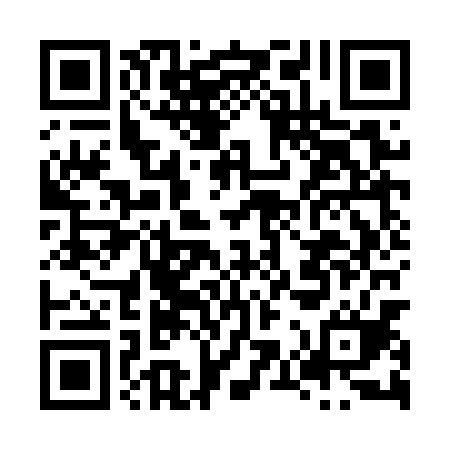 Ramadan times for Makowszczyzna, PolandMon 11 Mar 2024 - Wed 10 Apr 2024High Latitude Method: Angle Based RulePrayer Calculation Method: Muslim World LeagueAsar Calculation Method: HanafiPrayer times provided by https://www.salahtimes.comDateDayFajrSuhurSunriseDhuhrAsrIftarMaghribIsha11Mon4:184:186:0911:573:505:465:467:3012Tue4:164:166:0711:573:525:475:477:3213Wed4:144:146:0511:563:535:495:497:3414Thu4:114:116:0311:563:555:515:517:3515Fri4:094:096:0011:563:565:525:527:3716Sat4:064:065:5811:563:575:545:547:3917Sun4:044:045:5611:553:595:565:567:4118Mon4:014:015:5311:554:005:575:577:4319Tue3:593:595:5111:554:015:595:597:4520Wed3:563:565:4911:544:036:016:017:4721Thu3:543:545:4711:544:046:026:027:4922Fri3:513:515:4411:544:056:046:047:5123Sat3:483:485:4211:534:076:066:067:5324Sun3:463:465:4011:534:086:076:077:5525Mon3:433:435:3811:534:096:096:097:5726Tue3:413:415:3511:534:116:116:117:5927Wed3:383:385:3311:524:126:126:128:0128Thu3:353:355:3111:524:136:146:148:0329Fri3:323:325:2911:524:146:166:168:0530Sat3:303:305:2611:514:166:176:178:0731Sun4:274:276:2412:515:177:197:199:091Mon4:244:246:2212:515:187:217:219:112Tue4:214:216:2012:505:197:227:229:133Wed4:194:196:1712:505:207:247:249:164Thu4:164:166:1512:505:227:267:269:185Fri4:134:136:1312:505:237:277:279:206Sat4:104:106:1112:495:247:297:299:227Sun4:074:076:0812:495:257:317:319:248Mon4:044:046:0612:495:267:327:329:279Tue4:014:016:0412:485:277:347:349:2910Wed3:583:586:0212:485:297:357:359:31